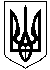    УКРАЇНАЖИТОМИРСЬКА  ОБЛАСТЬНОВОГРАД-ВОЛИНСЬКА МІСЬКА РАДАМІСЬКИЙ  ГОЛОВАРОЗПОРЯДЖЕННЯвід  12.010.2020 №205(о) Про    затвердження    списку стипендіатів міського головина 2020-2021  навчальний рік     Керуючись підпунктами 19, 20 частини четвертої статті 42 Закону України «Про місцеве самоврядування в Україні», рішенням міської ради                                         від 21.07.2016 року № 115 «Про затвердження Програми розвитку освіти міста Новограда-Волинського на 2016-2020 роки», враховуючи рішення міської ради від 27.02.2020 № 864 «Про дострокове припинення повноважень Новоград-Волинського міського голови Весельського В.Л.», протокол експертної комісії з призначення стипендій міського голови   від  07.10.2020 року №1:    1.  Затвердити     список    стипендіатів   міського   голови  на   2020 - 2021 навчальний рік  (додається).    2. Управлінню освіти і науки міської ради  (Ващук Т.В.) забезпечити виплату стипендій міського голови в межах затвердженого стипендіального фонду.3.  Фінансовому       управлінню       міської       ради       (Іваненко В.В.)      забезпечити фінансування виплат стипендій міського голови.    4. Відділу інформації та зв’язків з громадськістю міської ради            (Талько О.М.) забезпечити оприлюднення цього розпорядження в засобах масової інформації у встановленому порядку.5.  Контроль    за    виконанням   цього   розпорядження  покласти на заступника міського голови  згідно з розподілом обов’язків. В.о. міського   голови                                                                     Д.А.РужицькийДодаток  
до розпорядження міського голови                                                                                від   12.10.2020  № 205(о)СПИСОКстипендіатів  міського голови на 2020- 2021 навчальний рік         В.о. міського голови                                                                      Д. А. Ружицький№ 
з / пПрізвище, ім’я,по батькові учняМісце навчання,класЗаклад освіти, який запропонував кандидатуруГалузь досягнень1.Баранчук Катерина ВалентинівнаЛіцей № 4 міста Новограда-Волинського,8 класЛіцей № 4 міста Новограда-ВолинськогоГалузь культури та мистецтва2.Дідик Анна РоманівнаНовоград-Волинська ЗОШ І-ІІІ ступенів № 5, 11 класНовоград-Волинська ЗОШ І-ІІІ ступенів № 5Громадська діяльність3.Соболєва Яна ОлександрівнаНовоград-Волинська ЗОШ І-ІІІ ступенів № 7, 8 класНовоград-Волинська ЗОШ І-ІІІ ступенів № 7Галузь культури та мистецтва4.Шамшур Вікторія ІгорівнаНовоград-Волинська загальноосвітня школа І-ІІІ ступенів № 10 художньо-естетичного профілю,10 класПДМГалузь культури та мистецтва5.Якубова Марія ВіталіївнаЛіцей № 11 міста Новограда-Волинського, 10 класЛіцей № 11міста Новограда-ВолинськогоГромадська діяльність